Heart Rate Worksheet             Resting heart rate: _____________________Walking heart rate: ____________________Running heart rate: ____________________Other Activities: ______________________    	                  ______________________Questions to ask yourself:What can I do to keep my heart healthy?                                                  What makes my heart beat faster?What makes my heart beat slower?Why is my heart important?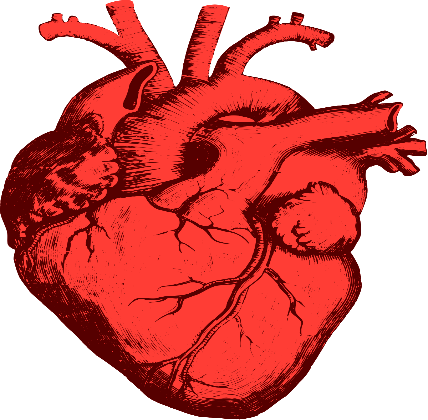 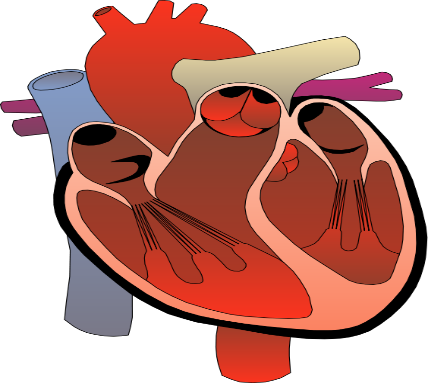 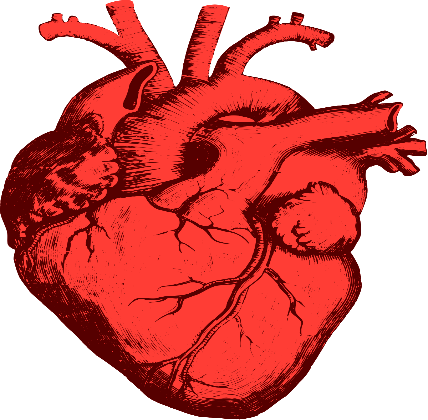 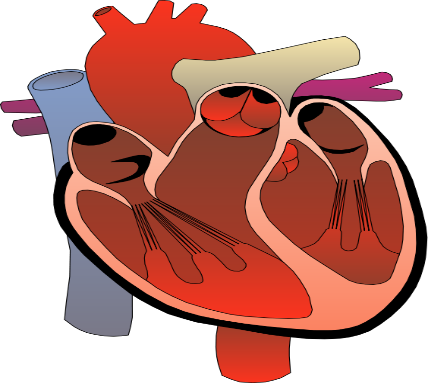 